Учреждение образования«Гомельский государственный университет имени Франциска Скорины»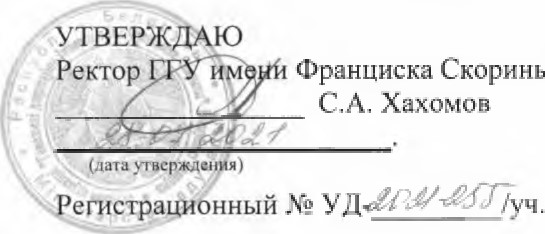 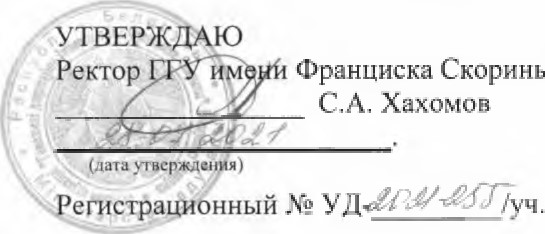 ФИЗИЧЕСКАЯ КУЛЬТУРАУчебная программа учреждения высшего образования 	по учебной дисциплине для всех специальностей2021 г.Учебная программа составлена на основе: типовой учебной программы МО РБ, утвержденная 27.06.2017 г., рег. № ТД-СГ 025/тип. и учебных планов ГГУ им. Ф. Скорины.					Составители:Д.Д. Захарченко - преподаватель кафедры физического воспитания и спорта УО «ГГУ имени Ф. Скорины».РЕКОМЕНДОВАНА К УТВЕРЖДЕНИЮ:Кафедрой физической культуры и спорта(протокол №   10   от 18.05.2021г.);Научно-методическим советом УО «ГГУ им. Ф. Скорины» (протокол №  9  от   28.07.2021г.)Перечень специальностей:1-02 03 03  Белорусский язык и литература. Иностранный язык (английский) (1 курс)1-21 05 01  Белорусская филология (по направлениям) (2,3 курс)1-02 03 04  	Русский язык и литература. Иностранный язык (английский, китайский) (1,2 курс)1-21 05 02   Русская филология (по направлениям)1-21 03 01   История (по направлениям)1-23 01 02   	Лингвистическое обеспечение межкультурных коммуникаций (по направлениям) (1,2 курс)1-23 01 12   Музейное дело и охрана историко-культурного наследия (по направлениям)1-02 03 06   Иностранные языки (с указанием языка)1-25 01 07  Экономика и управление на предприятии1-25 01 04  Финансы и кредит1-26 02 01   Бизнес-администрирование1-25 01 12   Экономическая информатика1-26 01 01   Государственное управление 1-31 01 01   Биология (по направлениям)1-75 01 01   Лесное хозяйство           1-31 02 01   География (по направлениям)1-51 01 01   	Геология и разведка месторождений полезных ископаемых1-33 01 02   Геоэкология   1-31 04 01   Физика (по направлениям)1-31 04 03   Физическая электроника  1-31 04 08   Компьютерная физика1-31 03 01   Математика (по направлениям)1-31 03 03   Прикладная математика (по направлениям) (3 курс)1-31 03 06   Экономическая кибернетика (по направлениям)1-31 03 07   Прикладная информатика (по направлениям) (1,2 курс)1-39 03 02   Программируемые мобильные системы1-40 01 01   Программное обеспечение информационных технологий1-40 04 01   Информатика и технологии программирования1-53 01 02   Автоматизированные системы обработки информации1-39 03 01   Электронные системы безопасности1-98 01 01   Компьютерная безопасность (1 курс)1-23 01 04   Психология1-03 04 01   Социальная педагогика1-86 01 01   Социальная работа (по направлениям)1-24 01 02   Правоведение  ПОЯСНИТЕЛЬНАЯ ЗАПИСКАВ высшем учебном заведении «Физическая культура» относится к дополнительным видам обучения в учебных планах всех специальностей и является значимой частью в формировании общей и профессиональной культуры современного высокообразованного специалиста, системы гуманистического воспитания студентов.Учебная программа по дисциплине «Физическая культура» по гиревому спорту разработана на основании нормативно-правовых документов, регламентирующих работу учреждений высшего образования, и предназначена в качестве руководства для деятельности кафедр физического воспитания и спорта. Программа определяет совместное сотрудничество преподавателя и студента в учебно-воспитательном процессе на всем протяжении обучения в соответствии с требованиями к уровню освоения дисциплины и формированию физической культуры личности. Отличительными особенностями данной программы по сравнению с предыдущими являются: продолжение деятельности учреждений высшего образования в области политики качества общего физкультурного образования, обновление содержания дисциплины, повышение эффективности преподавания физической культуры в контексте реализации программы здоровьесбережения обучающихся, использование индивидуального подхода в обучении и формировании профессионально-значимых компетенций обучающегося. Целью учебной дисциплины «Физическая культура» по гиревому спорту является формирование и развитие социально-профессиональной, практико-ориентированной компетентности, позволяющей сочетать академические, социально-личностные, профессиональные компетенции для решения задач в сфере профессиональной и социальной деятельности; формирование профессиональных компетенций для работы в области физической культуры и спорта.Реализация целевой функции настоящей учебной дисциплины связано с решением следующих задач:– создание представления об объективных предпосылках становления и развития гиревого спорта;– изучение теории и методики обучения технике и тактике, содержание средств и методов, а также приемов и действий в гиревом спорте;– получение практических навыков анализа содержания спортивной и прикладной деятельности в гиревом спорте;– получение практических навыков необходимых для проведения учебно-тренировочных занятий различной направленности;– совершенствование технико-тактического мастерства, двигательных способностей и психологических качеств у обучающихся, необходимых им в дальнейшей практической деятельности;– формирование профессионально-прикладных знаний, умений и навыков, необходимых обучающимся в будущей трудовой деятельности.Спортивное учебное отделение формируется из числа студентов разных курсов и факультетов (включая студентов заочной формы обучения, являющихся членами сборных команд вузов), зачисленных для получения высшего образования I и II ступени в установленном порядке, показавших хорошую физическую подготовленность, как общую, так и специальную, и не имеющих медицинских противопоказаний к занятиям избранным видом спорта. При распределении в спортивное отделение учитываются наличие у студента спортивного разряда или звания, а также его желание заниматься определенным видом спорта и совершенствовать свое спортивное мастерство.  Образовательный процесс в спортивном отделении направлен на: соблюдение принципов спортивной тренировки (цикличность, волнообразность, индивидуализация, углубленная специализация, непрерывность тренировочного процесса, единство общей и специальной подготовки); повышение уровня спортивного мастерства; приобретение теоретико-методических знаний и практического опыта, необходимых для успешной тренировочной и соревновательной деятельности студента; подготовку студента-спортсмена к спортивным соревнованиям и соревновательной деятельности. Численность учебных групп спортивного отделения определяется спецификой вида спорта, спортивной квалификацией занимающихся и реальными условиями учреждения высшего образования для проведения учебно-тренировочного процесса. Студенты групп спортивного совершенствования, имеющие высокую спортивную квалификацию, по представлению кафедры и согласованию с учебным отделом, деканатом, спортивным клубом приказом ректора могут быть переведены на индивидуальный график обучения с выполнением программных и зачетных требований в установленные сроки. В результате изучения дисциплины «Физическая культура» по гиревому спорту обучающиеся должны знать: правила избранного вида спорта; достижения белорусских спортсменов в данном виде спорта на международной арене; принципы Fair Play и олимпизма, спортивной этики; основы методики самостоятельных занятий и организации учебно-тренировочного процесса по виду спорта; основы организации соревнований и их судейства; гигиенические и организационные основы занятий физической культурой и спортом.уметь: соблюдать требования техники безопасности при выполнении упражнений;владеть техникой и тактикой избранного вида спорта; осуществлять помощь в организации соревнования и судействе; владеть навыками здоровьесбережения; достойно отстаивать честь учреждения высшего образования на соревнованиях различного уровня.использовать в жизни практические умения и навыки, обеспечивающие сохранение и укрепление здоровья, развитие и Совершенствование психофизических способностей и качеств; использовать опыт физкультурно-спортивной деятельности для достижения жизненных и профессиональных целей. 	А также:приобрести соревновательный опыт путем участия в спортивных соревнованиях;повысить уровень функциональной подготовленности;освоить тренировочные и соревновательные нагрузки в соответствии с возрастом, полом и уровнем подготовленности обучающегося;приобрести навыки сохранения собственной физической формы. Программный материал по физическому воспитанию базируется на приоритетных компонентах физической культуры, ее материальных и личностных ценностях, формирующих содержательную направленность обучения, воспитания и образования студента. В соответствии со ст. 32, п. 11 Закона Республики Беларусь «О физической культуре и спорте» распределение по учебным отделениям осуществляется на основании ежегодного медицинского обследования, проводимого в организациях здравоохранения в порядке, установленном Министерством здравоохранения Республики Беларусь.Учебная программа учреждения высшего образования по учебной дисциплине «Физическая культура» по гиревому спорту изучается студентами на первых трех курсах всех специальностей университета в объеме 210 часов практических занятий. Контроль знаний осуществляется в форме зачета в каждом семестре.ВОСПИТАТЕЛЬНЫЕ АСПЕКТЫ ИЗУЧЕНИЯ ДИСЦИПЛИНЫВ соответствии с Кодексом Республики Беларусь об образовании целью воспитания является формирование разносторонне развитой, нравственно зрелой, творческой личности обучающегося. Задачи воспитания определены: формирование гражданственности, патриотизма и национального самосознания на основе государственной идеологии; подготовка к самостоятельной жизни, профессиональному самоопределению, выбору профессии и труду; формирование нравственной, эстетической культуры и культуры в области охраны окружающей среды и природопользования; формирование физической культуры, овладение ценностями и навыками здорового образа жизни; формирование культуры семейных отношений; создание условий для социализации, саморазвития и самореализации личности обучающегося. Процесс воспитания должен отвечать следующим основным требованиям: соответствие содержания, форм и методов воспитания цели и задачам воспитания; системность и единство педагогических требований; преемственность, непрерывность и последовательность реализации содержания воспитания с учетом возрастных и индивидуальных особенностей обучающихся; создание условий для развития творческих способностей обучающихся, включение их в различные виды социально значимой деятельности.Воспитание включает основные составляющие (статья 17 Кодекса): идеологическое воспитание, направленное на формирование у обучающихся знаний основ государственной идеологии, привитие подрастающему поколению общечеловеческих, гуманистических ценностей, идей, убеждений, отражающих сущность белорусской государственности;гражданское и патриотическое воспитание, направленное на формирование у обучающихся активной гражданской позиции, патриотизма, правовой, политической и информационной культуры; духовно-нравственное воспитание, направленное на приобщение обучающихся к общечеловеческим и гуманистическим ценностям, формирование нравственной культуры; эстетическое воспитание, направленное на формирование у обучающихся эстетического вкуса, развитие чувства прекрасного; воспитание психологической культуры, направленное на развитие, саморазвитие и самореализацию личности обучающихся; воспитание физической культуры, физическое совершенствование;формирование у обучающихся навыков здорового образа жизни, осознания значимости здоровья как ценности и важности его сохранения; семейное и гендерное воспитание, направленное на формирование у обучающихся ответственного отношения к семье, браку, воспитанию детей, осознанных представлений о роли и жизненном предназначении мужчин и женщин в соответствии с традиционными ценностями белорусского общества; трудовое и профессиональное воспитание, направленное на понимание обучающимися труда как личностной и социальной ценности, формирование готовности к осознанному профессиональному выбору; воспитание, направленное на формирование у обучающихся бережного отношения к окружающей среде и природопользованию; воспитание культуры безопасности жизнедеятельности, направленное на формирование у обучающихся безопасного поведения в социальной и профессиональной деятельности; воспитание культуры быта и досуга, направленное на формирование у обучающихся ценностного отношения к материальному окружению, умения целесообразно и эффективно использовать свободное время; поликультурное воспитание, направленное на формирование у обучающихся толерантного отношения к представителям других культур, национальностей, вероисповеданий; экономическое воспитание, направленное на формирование у обучающихся экономической культуры личности.СОДЕРЖАНИЕ УЧЕБНОГО МАТЕРИАЛАПРАКТИЧЕСКИЕ ЗАНЯТИЯ (П.З.) Гиревой спорт как разновидность физической культуры в Вузе. Естественнонаучные основы физического воспитания техника безопасности.Обучить технике выполнения рывка гири. Совершенствовать технику выполнения рывка гири.Обучить технике выполнения толчка гири. Совершенствовать технику выполнения толчка гири. Обучить технике выполнения толчка гири с груди. Совершенствовать технику выполнения толчка гири с груди.Обучить технике выполнения рывка махом. Совершенствовать технику выполнения рывка махом.Обучить технике выполнения маха гири со сменой рук. Совершенствовать технику выполнения маха гири со сменой рук. Обучить технике выполнения взятия гири на грудь. Совершенствовать технику выполнения взятия гири на грудь.Обучить технике выполнения полутолчка гири. Совершенствовать технику выполнения полутолчка гири.Обучить технике выполнения полутолчка гири, штанги. Совершенствовать технику выполнения полутолчка гири, штанги.Обучить технике выполнения жимового швунта. Совершенствовать технику выполнения жимового швунта.Обучить технике выполнения толчкового швунта со штангой. Совершенствовать технику выполнения толчкового швунта со штангой.Обучить технике выполнения упражнений на перекладине. Совершенствовать технику выполнения упражнений на перекладине.Обучить технике выполнения упражнений на брусьях. Совершенствовать технику выполнения упражнений на брусьях.Обучить технике выполнения движений в длинном цикле. Совершенствовать технику выполнения движений в длинном цикле.Обучить технике выполнения упражнений по длинному циклу. Совершенствовать технику выполнения упражнений по длинному циклу.Обучить технике выполнения классического движения в длинном цикле. Совершенствовать технику выполнения классического движения в длинном цикле.Обучить технике выполнения жима двумя гирями. Совершенствовать технику выполнения жима двумя гирями.Обучить технике выполнения упражнений для развития гибкости. Совершенствовать технику выполнения упражнений для развития гибкости.Обучить технике выполнения упражнений для развития силы. Совершенствовать технику выполнения упражнений для развития силы.Обучить технике выполнения упражнений со штангой для развития силы. Совершенствовать технику выполнения упражнений со штангой для развития силы.Обучить технике выполнения упражнений для развития выносливости. Совершенствовать технику выполнения упражнений для развития выносливости.Обучить технике выполнения упражнений для развития быстроты. Совершенствовать технику выполнения упражнений для развития быстроты.Обучить технике выполнения рывковых упражнений с гирями и со штангой. Совершенствовать технику выполнения рывковых упражнений с гирями и со штангой.Обучить технике выполнения подъема от груди и фиксации. Совершенствовать технику выполнения подъема от груди и фиксации.Обучить технике выполнения опускания гири на грудь с правильным дыханием. Совершенствовать технику выполнения опускания гири на грудь с правильным дыханием.УЧЕБНО-МЕТОДИЧЕСКАЯ КАРТАИНФОРМАЦИОННО – МЕТОДИЧЕСКАЯ ЧАСТЬЗачетные требованияДля объективной оценки знаний, умений и навыков студента зачетные требования дифференцируются следующим образом:Практический зачёт (регулярность посещения учебных занятий, приём контрольных нормативов и тестовых заданий, участие в различных спортивно-массовых мероприятиях и соревнованиях);Теоретический зачёт (контроль теоретических знаний). Практический зачётОбязательным условием допуска студента к выполнению зачетных нормативов является:• регулярность посещения занятий, обеспечивающий необходимый уровень физического и функционального состояния организма;• прохождение тестирования физической подготовленности и уровня физического здоровья.Целью сдачи контрольных нормативов является оценка уровня физической подготовленности студента, занимающегося гиревым спортом.Практический зачёт проводится в виде тестирования физической подготовленности и выполнений контрольных заданий по оценке уровня овладения двигательными способностями. К контрольному тестированию физической подготовленности допускаются студенты, прошедшие соответствующую функциональную подготовку. Основополагающим фактором практического критерия успеваемости является положительная динамика показателей в контрольных нормативах физической подготовленности.Сроки и порядок приема контрольных нормативов устанавливаются преподавателями кафедры физического воспитания и спорта в течении учебного года.Таблица 1 – Нормативы по общей и специальной физической подготовке для студентов высших учебных заведений, занимающихся гиревым спортомТеоретический зачётТеоретическую часть итогового контроля рекомендуется принимать после сдачи студентами нормативов по общей и специальной физической подготовке. Теоретический зачёт проводится в виде собеседования по разделам учебной программы.Примерный перечень вопросов1. Техника безопасности на занятиях гиревым спортом.2. Оборудование и инвентарь для занятий гиревым спортом.3. Правила соревнований по гиревому спорту.4. Техника выполнения упражнений. Классификация и анализ упражнений.5. Техника толчка гири.3. Техника рывка гири.4. Техника толчка по длинному циклу.5.  Методы, средства обучения.6.  Взаимосвязь техники и тактики в освоении видов.7.  Развитие скоростно-силовых качеств в гиревом спорте.8.  Развитие силы.9. Общая физическая подготовка.10. Специальная физическая подготовка.11. Питание спортсменов.Рекомендуемые темы реферативных работ1. Физические качества и методика их воспитания.2. Планирование тренировочного процесса. 3. Тренировка гиревика на различных этапах тренировки. 4. Подготовительные и подводящие упражнения. 5. Спортивные соревнования.6. Правила соревнований.7. Методы тренировки гиревика.8. Жонглирование гирь. Виды жонглирования.9. Ошибки характерные при выполнении толчка и рывка.10. Техника толчка. Техника рывка.11. Взаимосвязь двигательных качеств в гиревом спорте.12. Основные стойки.13. Техника поднятие гири на грудь.РЕКОМЕНДУЕМАЯ ЛИТЕРАТУРАОсновная литератураФизическое воспитание: тексты лекций для студентов непрофильных специальностей университета / сост.: А.С. Малиновский, Д.В. Баранов, Ж.А. Зыкун; Министерство образования РБ, Гомельский государственный университет им. Ф. Скорины. - Гомель, 2016. - 174 с. – Режим доступа: http://elib.gsu.by/handle/123456789/8726.Катаев И.В., Хозей С.П., Сальников В.А. Гиревой спорт как фактор силовой подготовки: монография. – Омск: Фил. УВО «Военная академия материально-технического обеспечения имени А.В. Хрулева», 2021. – 188 с.Кадиров Н.Н., Ахмадуллина Э.Т. Гиревой спорт для бакалавра: учеб.-метод. пособие / Кадиров Н.Н., Ахмадуллина Э.Т. – Уфа: Башкирский государственный аграрный университет, 2017. – 120 с.Симень В.П. Гиревой спорт: основы методики обучения и тренировки: учебное пособие. – Чебоксары: Чувашский государственный педагогический университет им. И. Я. Яковлева, 2016. -  213 с.Дополнительная литератураБондаренко К.К. Физическое воспитание для спортивного учебного отделения: учебная программа / К.К.Бондаренко. – Гомель: ГГУ им. Ф. Скорины, 2003.Оказание первой доврачебной помощи на занятиях по физической культуре : практическое руководство / авт.-сост.: Н.Г. Кузенек, Л.А. Лапицкая, В.П. Марченко; Министерство образования РБ, Гомельский государственный университет им. Ф. Скорины. - Гомель : ГГУ им.Ф.Скорины, 2004. - 47 с. – Режим доступа: http://elib.gsu.by/handle/123456789/3874. Физическое воспитание: пособие для студентов вузов / В. А. Медведев, А. Е. Бондаренко, К. К. Бондаренко [и др.]; под ред. В. А. Медведева. – Гомель: БелГУТ, 2003. – 68 с.Кузенек, Н.Г. Физическое воспитание: практическое пособие по разделу «Гиревой спорт» / Н.Г.Кузенек, Л.А.Лапицкая; Министерство образования РБ, Гомельский государственный университет им. Ф. Скорины. – Гомель: ГГУ им. Ф. Скорины, 2011. – 60 с. – Электрон. версия печ. публ. – Режим доступа:  http://elib.gsu.by/handle/123456789/3875. 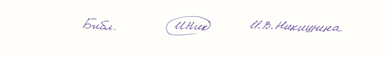 Номер раздела, темы, занятияНаименование раздела, темы, занятия; перечень изучаемых вопросовКоличество аудиторных часовКоличество аудиторных часовКоличество аудиторных часовКоличество аудиторных часовКоличество аудиторных часовКоличество часов УСРФорма контроля знанийНомер раздела, темы, занятияНаименование раздела, темы, занятия; перечень изучаемых вопросовлекцииПрактические занятияСеминарские занятиялабораторные занятияиноеКоличество часов УСРФорма контроля знаний123456789Всего часов за курс210-8П.З. 1.1Занятие 1 Организационно-методическое занятие.Инструктаж по технике безопасности. Санитарно-гигиеническое обеспечение занятий.21.2Занятие 21  Гиревой спорт как разновидность физической культуры в Вузе.2  Естественнонаучные основы физического воспитания техника безопасности.21.3Занятие 31  Обучить технике выполнения рывка гири.2  Обучить технике выполнения толчка гири.21.4Занятие 41  Обучить технике выполнения толчка гири с груди.2  Обучить технике выполнения рывка гири.21.5Занятие 51  Обучить технике выполнения  рывка гири.2  Совершенствовать технику выполнения взятия гири на грудь.21.6Занятие 61  Совершенствовать технику выполнения толчка гири.2  Обучить технике выполнения рывка гири.21.7Занятие 71  Обучить технике выполнения рывка гири.2  Обучить технике выполнения толчка гири.21.8Занятие 81  Совершенствовать технику выполнения взятия гири на грудь.2  Совершенствовать технику выполнения рывка гири.21.9Занятие 91  Обучить технике выполнения рывка гири.2  Совершенствовать технику выполнения толчка гири с груди.21.10Занятие 101  Совершенствовать технику выполнения рывка гири.2  Совершенствовать технику выполнения толчка гири.21.11Занятие 111  Обучить технике выполнения толчка гири.2  Совершенствовать технику выполнения взятия гири на грудь.21.12Занятие 121  Обучить технике выполнения толчка гири.2  Совершенствовать технику выполнения взятия гири на грудь.21.13Занятие 131  Обучить технике выполнения рывка гири.2  Совершенствовать технику выполнения толчка гири с груди.21.14Занятие 141  Обучить технике выполнения рывка гири.2  Совершенствовать технику выполнения толчка гири с груди.21.15Занятие 151  Обучить технике выполнения полутолчка гири.2  Совершенствовать технику выполнения маха гири со сменой рук.21.16Занятие 161  Обучить технике выполнения полутолчка гири, штанги.2  Совершенствовать технику выполнения рывка гири.21.17Занятие 171  Обучить технике выполнения полутолчка гири, штанги.2  Совершенствовать технику выполнения рывка гири.21.18Занятие 181 Совершенствовать технику выполнения полутолчка гири, штанги.2 Совершенствовать технику выполнения упражнений со штангой для развития силы.21.19Занятие 191 Совершенствовать технику выполнения полутолчка гири, штанги.2 Совершенствовать технику выполнения упражнений со штангой для развития силы.21.20Занятие 201  Обучить технике выполнения рывка гири.2  Совершенствовать технику выполнения взятия гири на грудь.21.21Занятие 211  Обучить технике выполнения толчка гири.2  Совершенствовать технику выполнения рывка гири.21.22Занятие 221  Обучить технике выполнения жимового швунта.2  Совершенствовать технику выполнения толчка гири с груди.21.23Занятие 231  Обучить технике выполнения упражнений на перекладине.2  Обучить технике выполнения упражнений на брусьях.21.24Занятие 241  Обучить технике выполнения упражнений на перекладине.2  Обучить технику выполнения упражнений на брусьях.21.25Занятие 251  Обучить технике выполнения рывка гири.2  Совершенствовать технику выполнения взятия гири на грудь.21.26Занятие 261  Обучить технике выполнения рывка гири.2  Совершенствовать технику выполнения взятия гири на грудь.21.27Занятие 271  Совершенствовать технику выполнения рывка гири.2  Совершенствовать технику выполнения упражнений для развития быстроты.21.28Занятие 281  Совершенствовать технику выполнения рывка гири.2  Совершенствовать технику выполнения упражнений для развития быстроты.21.29Занятие 291  Обучить технике выполнения толчка гири.2  Совершенствовать технику выполнения рывка гири.21.30Занятие 301  Обучить технике выполнения рывка махом.2  Совершенствовать технику выполнения  толчка с груди.21.31Занятие 311  Обучить технике выполнения рывка гири.2  Обучить технике выполнения толчка гири.21.32Занятие 321  Обучить технике выполнения движения в длинном цикле.2  Совершенствовать технику выполнения упражнений для развития силы. 21.33Занятие 331  Обучить технике выполнения жима двумя гирями.2  Совершенствовать технику выполнения рывка гири.21.34Занятие 341  Обучить технике выполнения рывка гири.2  Совершенствовать технику выполнения толчка гири с груди.21.35Занятие 351  Обучить технике выполнения взятия гири на грудь.2  Совершенствовать технику выполнения толчка гири с груди. 21.36Занятие 361  Обучения технике выполнения толчка гири.2  Совершенствовать технику выполнения рывка гири.21.37Занятие 371  Совершенствовать технику выполнения толчкового швунта со штангой.2  Совершенствовать технику выполнения рывка гири. 21.38Занятие 381  Обучить технике выполнения рывка гири.2  Совершенствовать технику выполнения толчка гири с груди.21.39Занятие 391  Обучить технике выполнения упражнений по длинному циклу.2  Совершенствовать технику выполнения упражнений со штангой для развития силы.21.40Занятие 401  Обучить технике выполнения рывка гири.2  Совершенствовать технику выполнения толчка гири с груди. 21.41Занятие 411  Обучить технике выполнения рывка гири.2  Совершенствовать технику выполнения упражнений на развитие  быстроты.21.42Занятие 421  Обучить технике выполнения рывка гири.2  Совершенствовать технику выполнения упражнений на развитие быстроты.21.43Занятие 431  Обучить технике выполнения толчка гири.2  Обучить технике выполнения жимового швунта.21.44Занятие 441  Обучить технике выполнения толчка гири.2  Совершенствовать технику выполнения толчкового швунта со штангой.21.45Занятие 451  Совершенствовать технику выполнения рывка гири.2  Обучить технике выполнения толчка гири.21.46Занятие 461  Обучить технике выполнения рывка гири.2  Обучить технике выполнения толчка гири.21.47Занятие 471  Обучить технике выполнения рывка гири.2  Обучить технике выполнения толчка гири.21.48Занятие 481  Совершенствовать технику выполнения взятия гири на грудь.2  Совершенствовать технику выполнения махов гири со сменой рук.21.49Занятие 491  Обучить технике выполнения рывка гири.2  Совершенствовать технику выполнения толчка гири с груди.21.50Занятие 501  Обучить технике выполнения рывка гири.2  Совершенствовать технику выполнения толчка гири.21.51Занятие 511  Обучить технике выполнения классического движения в длинном цикле.2  Совершенствовать технику выполнения упражнений для развития гибкости.21.52Занятие 521  Обучить технике выполнения классического движения в длинном цикле.2  Совершенствовать технику выполнения упражнений для развития гибкости.2Зачет4Всего часов за 1 семестр10441.53Занятие 931  Обучить технике выполнения рывка гири.2  Совершенствовать технику выполнения толчка гири с груди.21.54Занятие 941  Обучить технике выполнения толчка гири.2  Совершенствовать технику выполнения рывка гири.21.55Занятие 951  Обучить технике выполнения рывка гири.2  Обучить технике выполнения толчка гири с груди.21.56Занятие 961  Совершенствовать технику выполнения толчка гири по длинному циклу.2  Совершенствовать технику выполнения упражнений для развития силы.21.57Занятие 971  Совершенствовать технику выполнения толчка гири по длинному циклу.2  Совершенствовать технику выполнения упражнений для развития силы.21.58Занятие 981  Совершенствовать технику выполнения толчка гири с груди.2  Совершенствовать технику выполнения рывковых движений со штангой и гирей.21.59Занятие 991  Совершенствовать технику выполнения рывка гири.2  Обучить технике выполнения толчка гири.21.60Занятие 1001  Обучить технике выполнения рывка гири.2  Совершенствовать технику выполнения толчка гири с груди.21.61Занятие 1011  Обучить технике выполнения толчка гири.2  Обучить технике выполнения рывка гири.21.62Занятие 1021  Совершенствовать технику выполнения толчка гири с груди.2  Совершенствовать технику выполнения упражнений для развития быстроты.21.63Занятие 1031  Совершенствовать технику выполнения толчка гири с груди.2  Совершенствовать технику выполнения упражнений для развития быстроты.21.64Занятие 1041  Совершенствовать технику выполнения рывка гири.2  Совершенствовать технику выполнения различных упражнений для развития выносливости.21.65Занятие 1051  Совершенствовать технику выполнения рывка гири.2  Совершенствовать технику выполнения различных упражнений для развития выносливости.21.66Занятие 1061  Обучить технике выполнения толчка гири.2  Совершенствовать технику выполнения взятия гири на грудь.21.67Занятие 1071  Обучить технике выполнения рывка гири.2  Совершенствовать технику выполнения толчка гири с груди.21.68Занятие 1081  Обучить технике выполнения толчка гири.2  Обучить технике выполнения рыка гири.21.69Занятие 1091  Совершенствовать технику выполнения толчка гири с груди в длинном цикле.2  Совершенствовать технику выполнения упражнений для развития выносливости.21.70Занятие 1101  Совершенствовать технику выполнения упражнений по длинному циклу.2  Совершенствовать технику выполнения упражнений для развития гибкости.21.71Занятие 1111  Обучить технике выполнения рывка гири.2  Обучить технике выполнения толчка гири.21.72Занятие 1121  Совершенствовать технику выполнения рывка гири.2  Совершенствовать технику выполнения взятия гири на грудь.21.73Занятие 1131  Обучить технике выполнения толчка гири в длинном цикле.2 Совершенствовать технику выполнения упражнений для развития выносливости.21.74Занятие 1141  Обучить технике выполнения толчка гири.2  Обучить технике выполнения рывка гири.21.75Занятие 1151  Обучить технике выполнения толчка гири с груди.2 Совершенствовать технику выполнения упражнений для развития выносливости.21.76Занятие 1161  Совершенствовать технику выполнения взятия гири на грудь.2  Совершенствовать технику выполнения толчка гири с груди.21.77Занятие 1171  Обучить технике выполнения толчка гири.2  Совершенствовать технику выполнения рывка гири.21.78Занятие 1181  Обучить технике выполнения толчка гири.2  Совершенствовать технику выполнения упражнений для развития силы.21.79Занятие 1191  Совершенствовать технику выполнения рывка гири.2  Совершенствовать технику выполнения толчка гири.21.80Занятие 1201  Совершенствовать технику выполнения рывка гири.2  Совершенствовать технику  выполнения взятия гири на грудь.21.81Занятие 1211  Совершенствовать технику выполнения толчка гири с груди.2  Совершенствовать технику выполнения упражнений для развития силы.21.82Занятие 1221  Совершенствовать технику выполнения рывка гири.2  Совершенствовать технику выполнения взятия гири на грудь.21.83Занятие 1231 Совершенствовать технику выполнения опускания гири на грудь с правильным дыханием.2  Совершенствовать технику выполнения жима двумя гирями.21.84Занятие 1241  Совершенствовать технику выполнения рывка гири.2  Совершенствовать технику выполнения толчка гири.21.85Занятие 1251  Совершенствовать технику выполнения взятия гири на грудь.2  Совершенствовать технику выполнения упражнений для развития гибкости.21.86Занятие1261  Обучить технике выполнения рывка гири.2  Совершенствовать технику выполнения толчка гири с груди.21.87Занятие 1271  Обучить технике выполнения толчка гири.2  Совершенствовать технику выполнения рывка гири.21.88Занятие 1281  Обучить технике выполнения рывка гири.2  Обучить технике выполнения толчка гири с груди.21.89Занятие1291  Совершенствовать технику выполнения толчка гири по длинному циклу.2  Совершенствовать технику выполнения упражнений для развития силы.21.90Занятие 1301  Совершенствовать технику выполнения толчка гири по длинному циклу.2  Совершенствовать технику выполнения упражнений для развития силы.21.91Занятие 1311  Совершенствовать технику выполнения толчка гири с груди.2  Совершенствовать технику выполнения рывковых движений со штангой и гирей.21.92Занятие 1321  Совершенствовать технику выполнения рывка гири.2  Обучить технике выполнения толчка гири.21.93Занятие 1331  Обучить технике выполнения рывка гири.2  Совершенствовать технику выполнения толчка гири с груди.21.94Занятие 1341  Обучить технике выполнения толчка гири.2  Обучить технике выполнения рывка гири.21.95Занятие 1351  Совершенствовать технику выполнения толчка гири с груди.2  Совершенствовать выполнение упражнений для развития быстроты.21.96Занятие 1361  Совершенствовать технику выполнения толчка гири с груди.2  Совершенствовать технику выполнения упражнений для развития быстроты.21.97Занятие 1371  Совершенствовать технику выполнения  рывка гири.2  Совершенствовать технику выполнения упражнений для развития выносливости.21.98Занятие 1381  Совершенствовать технику выполнения рывка гири.2  Совершенствовать технику выполнения различных упражнений для развития выносливости.21.99Занятие 1391  Обучить технике выполнения толчка гири.2  Совершенствовать технику выполнения взятия гири на грудь.21.100Занятие 1401  Обучить технике выполнения рывка гири.2  Совершенствовать технику выполнения толчка гири с груди.21.101Занятие 1411  Обучить технике выполнения толчка гири.2  Обучить технике выполнения рыка гири.21.102Занятие 1421  Совершенствовать технику выполнения толчка гири с груди в длинном цикле.2  Совершенствовать технику выполнения упражнений для развития выносливости.21.103Занятие 1431  Совершенствовать технику выполнения жима двух гирь.2  Совершенствовать технику выполнения подъема от груди и фиксации.21.104Занятие 1441  Обучить технике выполнения рывка гири.2  Обучить технике выполнения толчка гири.21.105Занятие 1451  Совершенствовать технику выполнения рывка гири.2  Совершенствовать технику выполнения взятия гири на грудь.2Зачет4Всего за 2 семестр1064Контрольные упражнения, единица измеренияОценка (баллы)Оценка (баллы)Оценка (баллы)Оценка (баллы)Оценка (баллы)Оценка (баллы)Оценка (баллы)Оценка (баллы)Оценка (баллы)Оценка (баллы)Контрольные упражнения, единица измерения10987654321ЮношиЮношиЮношиЮношиЮношиЮношиЮношиЮношиЮношиЮношиЮноши1. Прыжок в длину с места, см  252247242237231220212203192191 и менее2.Подтягивание на перекладине, раз1615141311863213. Бег 30 м, с 4,24,34,44,54,64,85,05,15,35,4 и более4. Сгибание разгибание рук, в упоре лежа, раз90858075706560555049 и менее5. Поднимание туловища за 1 мин, раз60585654525048464443 и менее6. Сгибание и разгиба-ние рук в упоре на брусьях, раз454035302520151054 и менее7. Двоеборье (сумма), кг – рывок двумя руками попеременно и толчок7. Двоеборье (сумма), кг – рывок двумя руками попеременно и толчок7. Двоеборье (сумма), кг – рывок двумя руками попеременно и толчок7. Двоеборье (сумма), кг – рывок двумя руками попеременно и толчок7. Двоеборье (сумма), кг – рывок двумя руками попеременно и толчок7. Двоеборье (сумма), кг – рывок двумя руками попеременно и толчок7. Двоеборье (сумма), кг – рывок двумя руками попеременно и толчок7. Двоеборье (сумма), кг – рывок двумя руками попеременно и толчок7. Двоеборье (сумма), кг – рывок двумя руками попеременно и толчок7. Двоеборье (сумма), кг – рывок двумя руками попеременно и толчок7. Двоеборье (сумма), кг – рывок двумя руками попеременно и толчокдо 6043403734312724211715до 6555514743393532292521до 7069645954494339353127до 7581756963564945413631до 8087807366595349453935до 9097918579726559534741до 100103979185727165595347свыше 10010910396898275696357518. Длинный цикл, раз8. Длинный цикл, раз8. Длинный цикл, раз8. Длинный цикл, раз8. Длинный цикл, раз8. Длинный цикл, раз8. Длинный цикл, раз8. Длинный цикл, раз8. Длинный цикл, раз8. Длинный цикл, раз8. Длинный цикл, раздо 6030292826242220181614до 6540383634312826242220до 7048464442393634322926до 7554525048464441383532до 8062605856535047444138до 9070686562595653504744свыше 9076747168656259565350